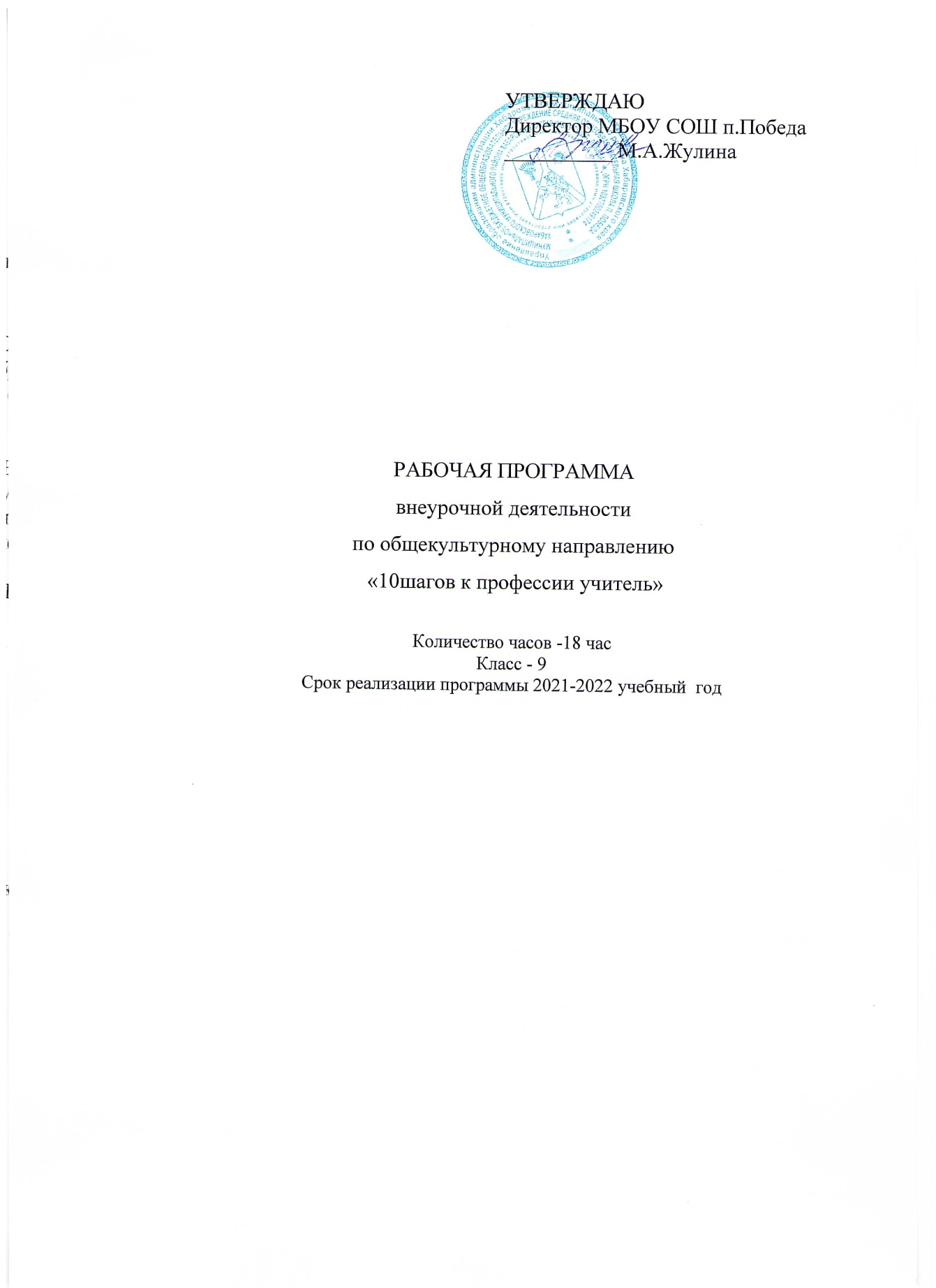 Рабочая программа внеурочной деятельностипо спортивно-оздоровительному направлению«волейбол»7 - 9 классы Пояснительная записка                                                                                            Рабочая программа «Волейбол» составлена на основе основной образовательной программы среднего общего образования в соответствии с требованиями Федерального государственного образовательного стандарта среднего общего образования, на основе программы развития спортивно-оздоровительных способностей учащихся Г. А. Колодницкого, В.С. Кузнецова, М.В. Маслова. Внеурочная деятельность учащихся «Волейбол».Курс реализуется с 7 по 9 класс, рассчитан на 35 часов в год, 1 час в неделю.Волейбол - один из самых игровых видов спорта в программах физического воспитания учащихся образовательных учреждений. Он включен в урочные занятия, широко практикуется во внеклассной и внешкольной работе - это занятия в спортивной секции по волейболу, физкультурно-массовые и спортивные мероприятия. Своей эмоциональностью игра в волейбол представляет собой средство не только физического развития, но и активного отдыхаОбщая характеристика учебного предмета, курса.Курс введен в часть учебного плана, формируемого образовательным учреждением в рамках спортивно-оздоровительного направления. Программа курса по волейболу включает в себя теоретическую и практическую часть. В теоретической части рассматриваются вопросы техники и тактики игры в волейбол. В практической части углубленно изучаются технические приемы и тактические комбинации. Программа данного курса представляет систему спортивно-оздоровительных занятий для учащихся 7 - 9 классов и реализуется в рамках «Внеурочной деятельности» в соответствии с образовательным планом. В процессе изучения курса у учащихся развиваются следующие личностные качества: дисциплинированность, коллективизм, силу воли, выносливость, целеустремленность, решительность, организованность, самоконтроль за психофизиологическим состоянием организма, проявляется интерес к физической культуре и спорту.Актуальность выбора определена следующими факторами: На основе диагностических фактов выявлено, что у учащихся слабо развиты память, устойчивость и концентрация внимания, быстрота реакции, скорость движения, ориентировка в пространстве, слабое физическое здоровье. Занятия волейболом улучшают работу сердечно-сосудистой и дыхательной систем, укрепляют костную систему, развивают подвижность суставов, увеличивают силу и эластичность мышц, развивается двигательная реакция на зрительные и слуховые сигналы.Цель курса: формирование у учащихся основ здорового образа жизни, развитие физических качеств, овладение техническими и тактическими навыками игры в волейбол, содействовать развитию чувства товарищества и взаимопомощи.Задачи курса:- пропаганда здорового образа жизни, укрепление здоровья, содействие гармоническому физическому развитию занимающихся;- популяризация волейбола как вида спорта и активного отдыха;-формирование у учащихся устойчивого интереса к занятиям волейболом;-развитие физических способностей (силовых, скоростных, скоростно-силовых, координационных, выносливости, гибкости);-обучение технике и тактике игры в волейбол;-формирование у учащихся необходимых теоретических знаний;-воспитание моральных и волевых качеств.Программа разработана на основе следующих принципов:ОбученияСпортивной-тренировкиНаглядностиСознательности и активностиСистематичностиДоступностиПрочностиФормы проведения занятийподвижные игры, игры с элементами волейбола, соревнование, эстафеты, игровые упражнения, однонаправленные занятия, комбинированные занятия, работа в парах, группахиндивидуальная работа, контрольные занятия (разбор ошибок)Итоговые занятия планируется проводить в форме соревнований.Методысловесные (рассказ учителя. инструктаж, беседа. обсуждение)наглядныеметод расчлененного упражненияметод целостного упражненияметод строго-регламентированного упражненияметод частично-регламентированного упражненияповторный методметод активизацииигровойсоревновательныйкруговойОсобенности организации учебного процесса.На занятиях в секции учащиеся осуществляют следующие виды деятельности: игровая, соревновательная, физкультурно- оздоровительная, познавательная, прикладно ориентированная. Теоретические занятия составляют 20 %, практические 80%. Программа курса предусматривает распределение учебно-тренировочного материала на один год обучения и предлагает последовательный переход от результатов первого уровня к результатам второго уровня и имеет возрастную привязку:В группах начальной подготовки закладывается база для дальнейшего роста: развитие быстроты, ловкости, гибкости, владение основными двигательными навыками, основы технической подготовки; индивидуальная тактическая подготовка и начало действий в парах, тройках. 
На каждом занятии проводится коллективное обсуждение решения задачи определенного вида. На этом этапе у детей формируется такое важное качество, как осознание собственных действий, самоконтроль, возможность дать отчет в выполняемых шагах при решении задач любой трудности.В курсе используются физические упражнения разной сложности, поэтому дети, участвуя в занятиях, могут почувствовать уверенность в своих силах (для таких учащихся подбираются индивидуальные упражнения). Ребенок на этих занятиях сам оценивает свои успехи. Это создает особый положительный эмоциональный фон: раскованность, интерес к занятиям физической культуре и спорту. Задания построены таким образом, что один вид деятельности сменяется другим, различные темы и формы подачи материала активно чередуются в течение занятия. Это позволяет сделать работу динамичной, насыщенной и менее утомляемой. В системе заданий реализован принцип «спирали», то есть возвращение к одному и тому же заданию, но на более высоком уровне трудности.Место учебного предмета, курса в учебном плане.Ценностные ориентиры содержания учебного предмета, курса.Ценность жизни – признание человеческой жизни величайшей ценностью, что реализуется в бережном отношении к другим людям и к природе.Ценность природы основывается на общечеловеческой ценности жизни, на осознании себя частью природного мира – частью живой и неживой природы. Любовь к природе – это бережное отношение к ней как к среде обитания и выживания человека, а также переживание чувства красоты, гармонии, её совершенства, сохранение и приумножение её богатства.Ценность человека как разумного существа, стремящегося к добру и самосовершенствованию, важность и необходимость соблюдения здорового образа жизни в единстве его составляющих: физического, психического и социально-нравственного здоровья.Ценность добра – направленность человека на развитие и сохранение жизни, через сострадание и милосердие как проявление высшей человеческой способности – любви.Ценность истины – это ценность научного познания как части культуры человечества, разума, понимания сущности бытия, мироздания.Ценность семьи как первой и самой значимой для развития ребёнка социальной и образовательной среды, обеспечивающей преемственность культурных традиций народов России от поколения к поколению и тем самым жизнеспособность российского общества.Ценность труда и творчества как естественного условия человеческой жизни, состояния нормального человеческого существования.Ценность свободы как свободы выбора человеком своих мыслей и поступков образа жизни, но свободы, естественно ограниченной нормами, правилами, законами общества, членом которого всегда по всей социальной сути является человек.Ценность социальной солидарности как признание прав и свобод человека, обладание чувствами справедливости, милосердия, чести, достоинства по отношению к себе и к другим людям.Ценность гражданственности – осознание человеком себя как члена общества, народа, представителя страны и государства.Ценность патриотизма – одно из проявлений духовной зрелости человека, выражающееся в любви к России, народу, малой родине, в осознанном желании служить Отечеству.Ценность человечества – осознание человеком себя как части мирового сообщества, для существования и прогресса которого необходимы мир, сотрудничество народов и уважение к многообразию их культур.Содержание учебного курса, предметаВ основе построения курса лежит принцип сохранения и укрепления здоровья учащихся.Развитие восприятия. Развитие реакции на слуховые и зрительные сигналы, умение ориентироваться в пространстве. Развитие восприятия времени, речи, формы, цвета, движения. Тренировочные упражнения и подвижные игры по развитию восприятия и наблюдательности.Развитие памяти. Диагностика памяти. Развитие зрительной, слуховой, образной, смысловой памяти. Тренировочные упражнения по развитию точности и быстроты запоминания, увеличению объёма памяти, качества воспроизведения материала.Развитие внимания. Диагностика произвольного внимания. Тренировочные упражнения на развитие способности переключать, распределять внимание, увеличение объёма устойчивости, концентрации внимания.Развитие мышленияФормирование основных мыслительных операций: анализа, сравнения, классификации, обобщения, умения выделять главное и существенное на основе физических упражнений, в игровых и соревновательных ситуациях.Условия выполнения упражнений:Бег на 30, 300, ., 6-минутный бег и прыжок в длину с места выполняется по правилам соревнований по лёгкой атлетике. Бег выполняется с высокого старта.Нижняя и верхняя подачи выполняются с линии подачи 6й зоны.Приём мяча снизу и сверху выполняется по технике и на количество правильно выполненных приёмов.Бросок мяча рукой на дальность (разбег не более четырёх шагов) выполняется по коридору шириной . Мяч, упавший за пределы коридора, не засчитывается. Учитывается лучший результат из трёх попыток.Выполнение контрольных упражнений проводится в форме соревнований, результаты их фиксируются в протоколах и доводятся до сведения всех занимающихся в кружке.Содержание обученияПланируемые результаты изучения учебного предмета, курса.Результатом занятий в секции являются результаты второго уровня: получение школьником опыта переживания и позитивного отношения к базовым ценностям общества (человек, семья, Отечество, природа, мир, культура, здоровья), ценностного отношения к социальной реальности в целом.Позитивное отношение школьника к самому знанию как общественной ценности будет вырабатываться у него тогда, когда знание станет объектом эмоционального переживания. Этому способствуют следующие формы проведения занятий: обсуждения в группах, подвижные игры, самостоятельная организация и проведения занятий, соревнования. Знание и умение их использовать становятся высшей ценностью участие учеников в школьных и городских соревнованиях по физической культуре, дистанционных конкурсах о ЗОЖ.В результате изучения данного курса с 8 по 11 класс обучающиеся получат возможность формированияЛичностных результатов:Испытывать чувство гордости за свою Родину, российский народ и историю России, осознание своей этнической и национальной принадлежности; уважительно относиться к культуре других народов;Освоить мотивы спортивной тренировки и личностный смысл занятий в спортивной секции,Проявлять этические чувства, доброжелательную и эмоционально-нравственную отзывчивость, понимание и сопереживание чувствам других людей;Сотрудничать со сверстниками и взрослыми в разных социальных ситуациях, не создавать конфликты и находить выходы из спорных ситуаций;Оказывать посильную помощь и моральную поддержку сверстникам при выполнении учебных заданий, проявлять доброжелательное и уважительное отношение при объяснении ошибок и способов их устранения;Организовывать и проводить со сверстниками подвижные игры и элементарные соревнования;Соблюдать требования техники безопасности к местам проведения занятий физической культурой;Метапредметные результаты включают освоенные школьниками УУД (познавательные, регулятивные, коммуникативные):ВладетьПонятиями «Техника игры», «Тактика игры», знать правила игры, владеть основными техническими приемами, применять полученные знания в игре.Начальными сведениями о сущности и особенностях объектов, процессов и явлений действительности в соответствии с содержанием конкретного курса.Планировать, контролировать и оценивать действия в соответствии с поставленной задачей и условиями её реализации; определять наиболее эффективные способы достижения результата.Определять общую цель и путей её достижения.Распределять функции и роли в совместной деятельности и осуществлять взаимный контроль.Конструктивно разрешать конфликты посредством учёта интересов сторон и сотрудничества.Выполнять жизненно важные двигательные навыки и умения различными способами, в различных условиях.Характеризовать физическую нагрузку по показателю частоты пульса.Излагать факты истории развития волейбола.Играть в пионербол, (волейбол) с соблюдением основных правил.Демонстрировать жесты волейбольного судьи.Предметные результатыПланировать занятия физическими упражнениями в режиме дня, использовать средства физической культуры в проведении своего отдыха и досуга;Использовать подвижные игры с элементами волейбола как средство укрепления здоровья, физического развития и физической подготовленности человека;Измерять (познавать) индивидуальные показатели физического развития (длины и массы тела) и развития основных физических качеств;Организовывать здоровье сберегающую жизнедеятельность (режим дня, утренняя зарядка, оздоровительные мероприятия, подвижные игры и т.д.);Выполнение технических действий из базовых видов спорта, применение их в игровой и соревновательной деятельности;Излагать факты истории развития волейбола, характеризовать его роль и значение в жизнедеятельности человека, связь с трудовой и военной деятельностью;Оказывать посильную помощь и моральную поддержку сверстникам при выполнении учебных заданий, доброжелательно и уважительно объяснить ошибки и способы их устранения;Бережно обращаться с инвентарём и оборудованием, соблюдать требования техники безопасности к местам поведения;Взаимодействовать со сверстниками по правилам поведения подвижных игр и соревнований;В доступной форме объяснять правила(технику) выполнения двигательных действий, анализировать и находить ошибки, эффективно их исправлять;Применять жизненно важные двигательные навыки и умения различными способами, в различных изменяющихся, вариативных условияхКалендарно-тематическое планирование для 7-9 классов№Контрольные упражненияВозраст (лет)Возраст (лет)Возраст (лет)№Контрольные упражнения1516171Бег  (с)5,25,04,92Бег  (с)65575436 – минутный бег (м.)1050115013004Прыжок в длину с места (см.)1451601655Нижняя подача мяча Техника выполненияТехника выполненияТехника выполнения6Верхняя подача мячаТехника выполненияТехника выполненияТехника выполнения7Приём мяча сверху1012158Приём мяча снизу1012159Бросок мяча рукой на дальность (м.)7910№п/пСодержание занятийГод обучения1 Теоретическая Подготовка1.Физическая культура и спорт в России12.История развития мирового и отечественного волейбола13.Гигиена спортсмена и закаливание, режим тренировочных занятий и отдыха24.Места занятий, их оборудование и подготовка15.Правила соревнований по волейболу5Итого часовИтого часов10Практическая подготовкаПрактическая подготовка1.Общая физическая подготовка102.Специальная физическая подготовка103.Техническая подготовка74.Тактическая подготовка75.Игровая подготовка246.СоревнованияСогласно календаря7.Контрольные испытания2Итого часовИтого часов70№п/пНаименование изучаемой темыНаименование изучаемой темыНаименование изучаемой темыДатаДатаДатаДата№п/пТема занятияТема занятияКол-во 
часовпланпланфактфакт11Техника безопасности на занятиях по волейболу.Понятие о технике и тактике игры.1122Основные положения правил игры в волейбол.Нарушение, жесты судей.1133История развития мирового и отечественного волейбола. ОФП, спец. упражнения, учебная игра1144Игра с мячом одним игроком, двух игроков1155Нижняя передача мяча на месте и в движении, основные стойки1166Подача снизу и прием подачи. Ловля, броски и упражнения с мячом для верхней передачи1177Места занятий, их оборудование и подготовка.ОФП, спец. упражнения, учебная игра1188Верхняя передача с перемещением1199Верхняя передача из глубины площадки к сетке111010Тренировка связующих111111ОФП, спец. упражнения, учебная игра111212Игры с приемом и передачей на удар 2-х или 3-х игроков111313Нападающий удар111414Нападающий удар, прыжок и удар 111515Нападающий удар с высокой передачи111616ОФП, спец. упражнения, учебная игра111717Нападающий удар, блокирование111818Прием ударов после перемещения111919Прием ударов с определением направления112020Прием ударов 2-мя или 3-мя игроками. Нижняя прямая подача.112121Комплексная тренировка с приемом-передачей на удар и нападение112222Контрольные нормативы. ОФП, спец. упражнения, учебная игра112323Нижняя передача мяча в парах. Нижняя боковая подача мяча.112424Упражнения с набивными мячами. Верхняя боковая подача мяча.112525Верхняя прямая подача мяча.112626ОФП, спец. упражнения, учебная игра112727Гигиена спортсмена и закаливание, режим тренировочных занятий и отдыха.Учебно-тренировочная игра112828История развития мирового и отечественного волейбола.Передача мяча сверху двумя руками вверх- вперед, над собой.112929ОФП, спец. упражнения, учебная игра113030Прием мяча после подачи. Взаимодействие игроков на площадке.113131Нападающий удар (техника.)113232Блокирование.113333ОФП, спец. упражнения, учебная игра113434Взаимодействие игроков зоны 4 и 2 с игроком зоны 3.Взаимодействие игроков зоны 4 с игроком зоны 2.113535Подвижные игры с элементами волейбола11